Try as many as you can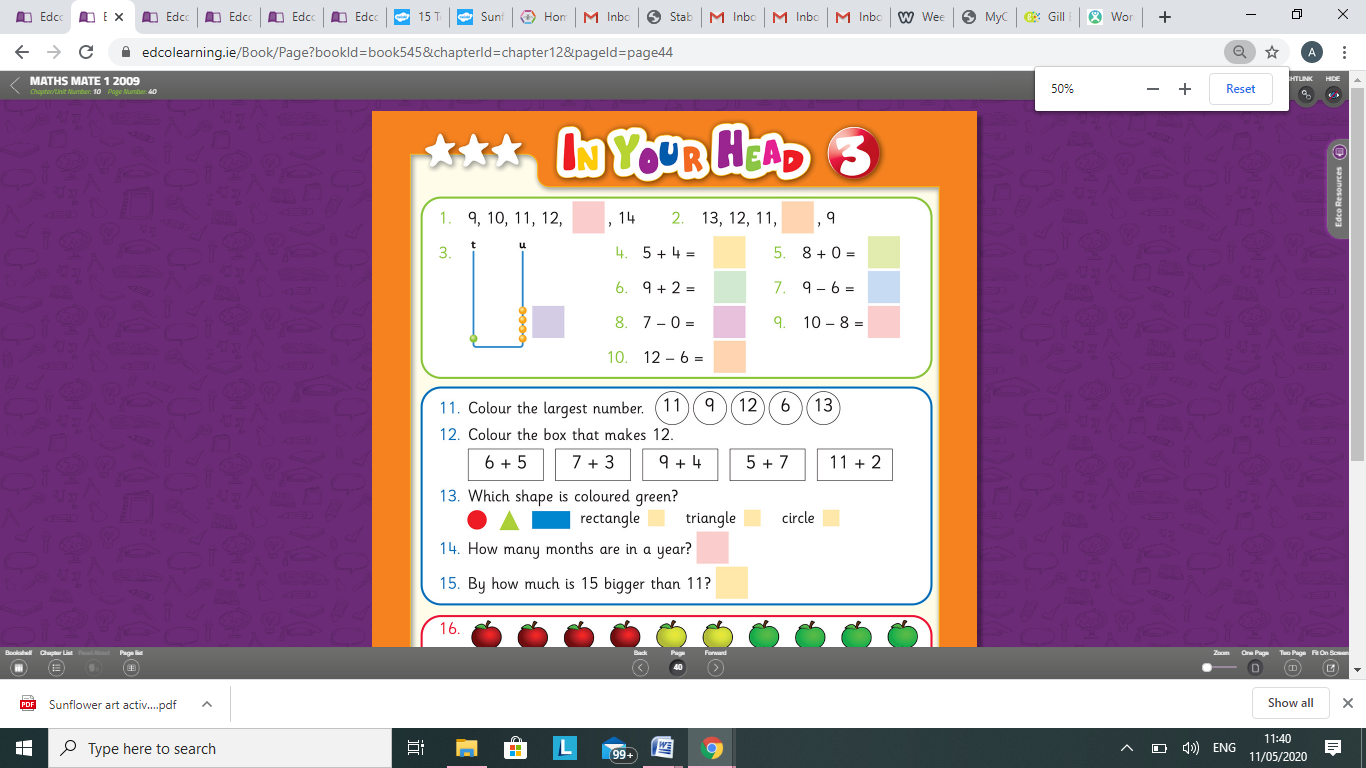 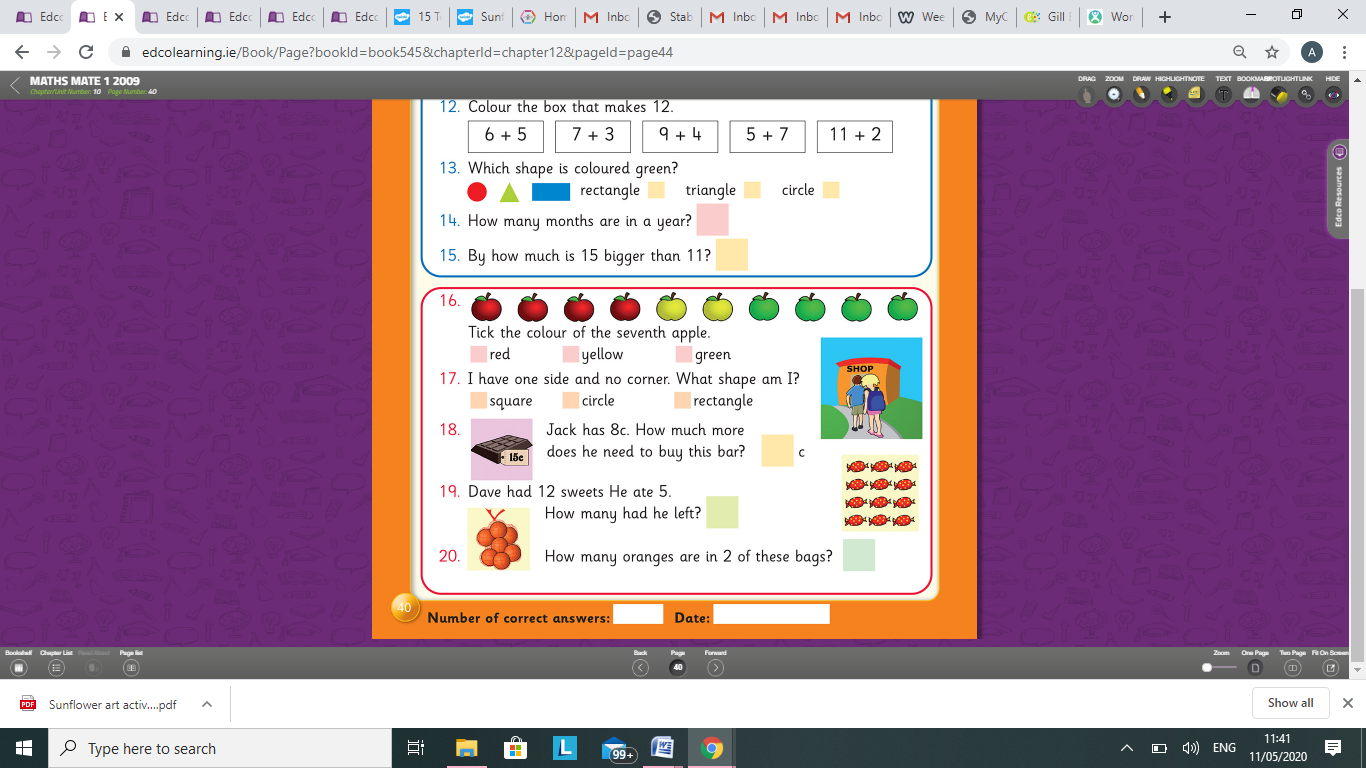 Adding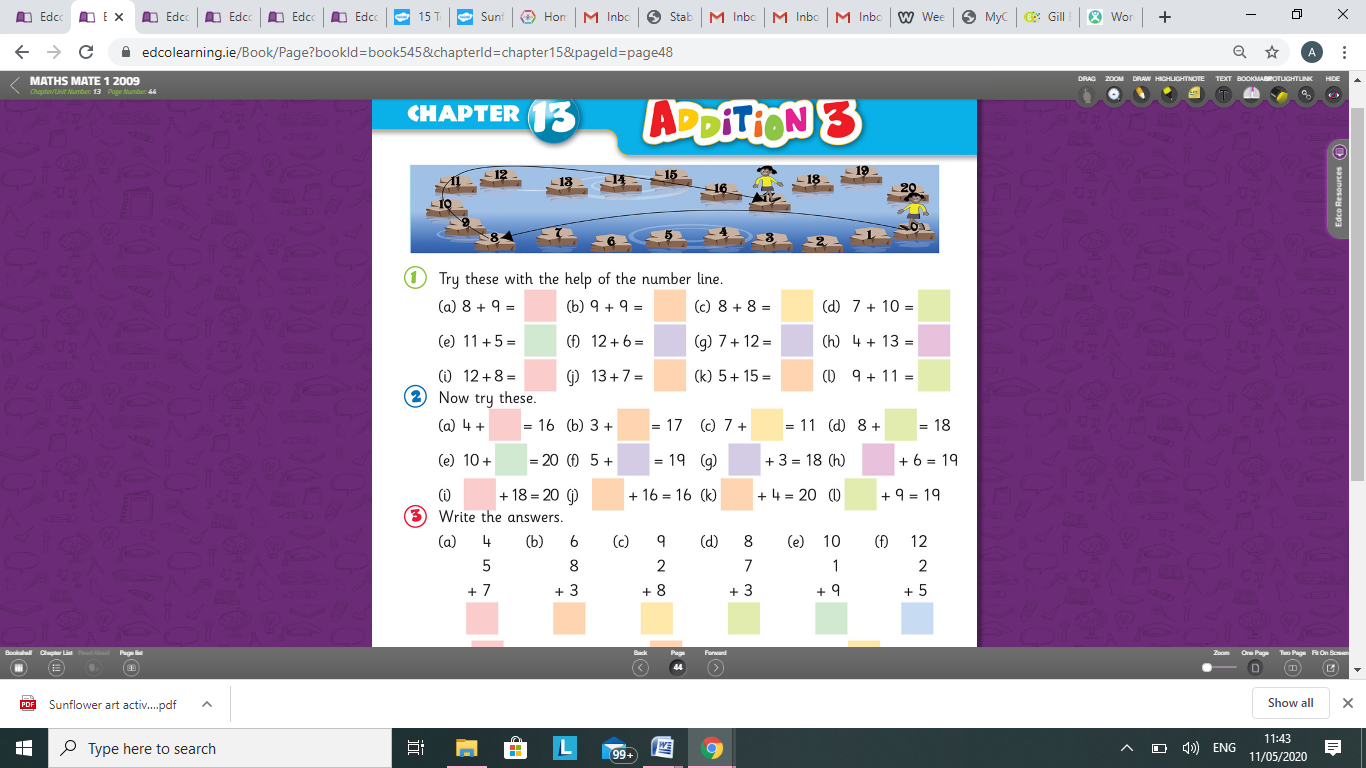 